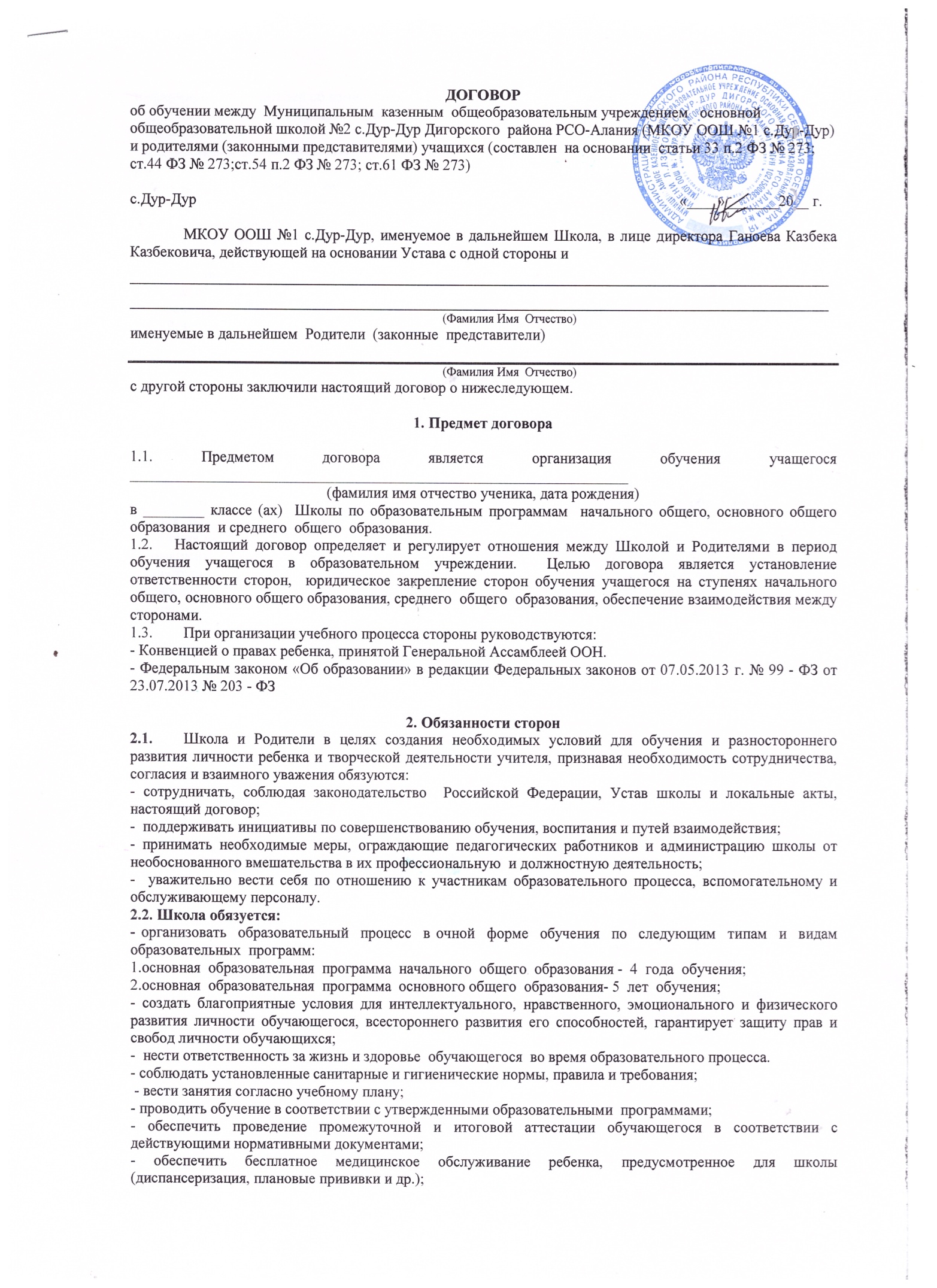 - информировать родителей об изменениях во внутреннем распорядке Школы;- предоставлять обучающемуся  возможность принимать участие во внеклассных мероприятиях, проводимых Школой;- предоставлять дополнительные платные образовательные услуги по желанию родителей (законных представителей);- своевременно принимать меры по восстановлению справедливости относительно обучающегося в различных конфликтных ситуациях;- обеспечить  горячим питанием в школьной столовой  с согласия  родителей; - соблюдать условия настоящего договора.2.3. Родители (законные  представители) обязуются:1. Родители (законные представители) несовершеннолетних обучающихся имеют преимущественное право на обучение и воспитание детей перед всеми другими лицами. Они обязаны заложить основы физического, нравственного и интеллектуального развития личности ребенка.2. Органы государственной власти и органы местного самоуправления, образовательные организации оказывают помощь родителям (законным представителям) несовершеннолетних обучающихся в воспитании детей, охране и укреплении их физического и психического здоровья, развитии индивидуальных способностей и необходимой коррекции нарушений их развития.3. Родители (законные представители) несовершеннолетних обучающихся имеют право:1) выбирать до завершения получения ребенком основного общего образования с учетом мнения ребенка, а также с учетом рекомендаций психолого-медико-педагогической комиссии (при их наличии) формы получения образования и формы обучения, организации, осуществляющие образовательную деятельность, язык, языки образования, факультативные и элективные учебные предметы, курсы, дисциплины (модули) из перечня, предлагаемого организацией, осуществляющей образовательную деятельность;2) дать ребенку дошкольное, начальное общее, основное общее, среднее общее образование в семье. Ребенок, получающий образование в семье, по решению его родителей (законных представителей) с учетом его мнения на любом этапе обучения вправе продолжить образование в образовательной организации;3) знакомиться с уставом организации, осуществляющей образовательную деятельность, лицензией на осуществление образовательной деятельности, со свидетельством о государственной аккредитации, с учебно-программной документацией и другими документами, регламентирующими организацию и осуществление образовательной деятельности;4) знакомиться с содержанием образования, используемыми методами обучения и воспитания, образовательными технологиями, а также с оценками успеваемости своих детей;5) защищать права и законные интересы обучающихся;6) получать информацию о всех видах планируемых обследований (психологических, психолого-педагогических) обучающихся, давать согласие на проведение таких обследований или участие в таких обследованиях, отказаться от их проведения или участия в них, получать информацию о результатах проведенных обследований обучающихся;7) принимать участие в управлении организацией, осуществляющей образовательную деятельность, в форме, определяемой уставом этой организации;8) присутствовать при обследовании детей психолого-медико-педагогической комиссией, обсуждении результатов обследования и рекомендаций, полученных по результатам обследования, высказывать свое мнение относительно предлагаемых условий для организации обучения и воспитания детей.4. Родители (законные представители) несовершеннолетних обучающихся обязаны:1) обеспечить получение детьми общего образования;2) соблюдать правила внутреннего распорядка организации, осуществляющей образовательную деятельность, правила проживания обучающихся в интернатах, требования локальных нормативных актов, которые устанавливают режим занятий обучающихся, порядок регламентации образовательных отношений между образовательной организацией и обучающимися и (или) их родителями (законными представителями) и оформления возникновения, приостановления и прекращения этих отношений;3) уважать честь и достоинство обучающихся и работников организации, осуществляющей образовательную деятельность.5. За неисполнение или ненадлежащее исполнение обязанностей, установленных настоящим Федеральным законом и иными федеральными законами, родители (законные представители) несовершеннолетних обучающихся несут ответственность, предусмотренную законодательством Российской Федерации.6. Не  возражать  против  участия  ребенка  в  уборке  классного  кабинета, школы, участия  в  проводимых субботниках и  общественных  мероприятиях;7.  В соответствии   с   законодательством    не  возражать   в   обработке  персональных  данных  учащегося; 3. Права  сторон  3.1. Школа имеет право:- определять программу развития образовательного учреждения, содержание, формы и методы образовательной работы, корректировать учебный план, выбирать учебные программы, курсы, учебники;- устанавливать режим работы общеобразовательного учреждения (срок проведения каникул, расписание занятий, сменность, продолжительность учебной недели и т.д.) в соответствии с Уставом образовательного учреждения;- по  согласованию  с  действующими органами   самоуправления  школы  (родительский  комитет школы, совет  школы)  устанавливать плату за питание учащихся исходя  из  потребностей  учащихся.  - требовать от обучающегося и родителей соблюдения условий настоящего договора;- требовать от обучающегося выполнения учебной нагрузки в полном объеме;-  вносить предложения по воспитанию учащегося;-  в случае систематических нарушений родителями законодательства Российской Федерации об образовании или своих обязательств  по настоящему Договору, а также обязанностей по уходу и воспитанию ребенка, равно оскорбительные и неэтичные высказывания или действия в адрес работников школы, Школа оставляет за собой право обратиться в органы исполнительной  власти, опеки и попечительства, судебные органы для принятия мер, а также поставить вопрос об отчислении  учащегося из Школы и расторжения договора с Родителями.3.2. Родители имеют право:-  защищать законные права  и   интересы ребенка;- обращаться в конфликтную комиссию Школы в случае несогласия с решением или действием администрации, учителей, классного руководителя по отношению к обучающемуся;-  требовать квалифицированного преподавания учебных курсов и дисциплин, уважительного отношения  к личности обучающегося;- требовать организации обучения в соответствии с государственными образовательными стандартами;-   знакомиться с учебными программами, присутствовать на занятиях с согласия администрации и преподавательского состава;-   получать информацию об успеваемости ребенка;-   вносить предложения по улучшению работы с ребенком;-   выбирать виды платных образовательных услуг;-  вносить добровольные пожертвования и целевые взносы на развитие образовательного учреждения;-    расторгнуть настоящий договор досрочно в одностороннем порядке при  условии  предварительного уведомления об этом Школу за 30 дней.4. Срок действия договора и порядок его расторжения.4.1. Настоящий договор вступает в силу с момента его подписания и действует до получения общего  образования в школе;4.2.   Договор может быть изменен, дополнен по соглашению Сторон.4.3. Договор может быть расторгнут по окончании срока действия по взаимному соглашению сторон, а  также в любой другой срок по инициативе одной из сторон в случае нарушения другой стороной (частично или полностью) своих обязательств.4.4.   Договор составлен в двух экземплярах по одному для каждой из сторон договора. Оба экземпляра имеют равную юридическую силу.Реквизиты сторонМуниципальное   казенное                                                                                                Родителиобщеобразовательное  учреждение                                                                                (законные представители)основная  общеобразовательная                                                                                ______________________школа  №1  с.Дур-Дур                                                                                                      _______________________                                                                           Адрес: РСО-Алания,                                                                                                         _______________________                                    Дигорский  район                                                                                                              ______________________С.Дур-Дур                                                                                                                           ______________________ул. Дзотова,32Директор МКОУ ООШ №1  с.Дур-Дур                                  Ганоев К.Х.   _____________                                                                                                          _____________                                    (подпись) МП                                                                                                          (подпись)  